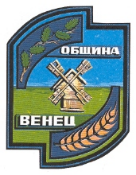 ……………………………/подпис и печат/ТАЛОН ЗА ТОМБОЛАПРИХОДЕН КАСОВ ОРДЕР СЕРИЯ ББ 24№…………………………………………/………….2024Г.УЧАСТНИК:……………………………………………….ТЕЛ. ЗА ВРЪЗКА:…………………………………………